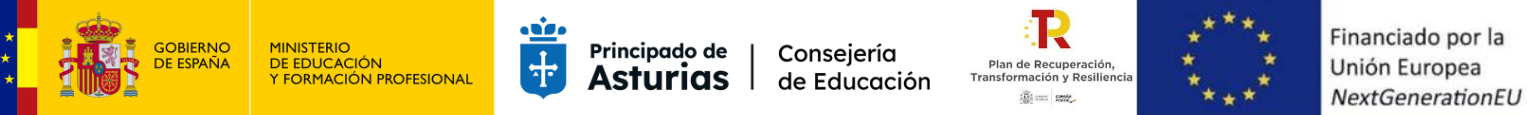 CENTRO DEL PROFESORADO Y DE RECURSOS DE…………………………………                                                                   ANEXO II                                                     …………………………. (Código de centro)GUIÓN PARA LA ELABORACIÓN DEL PROYECTO DE FORMACIÓN EN CENTROTÍTULO: ……………………………………………………………………………………………………CENTRO: …………………………………………………………………………………………………LOCALIDAD: ……………………………………………………………………………………………En	a	de	de 2022(Sello del Centro)Fdo. Director/a CentroInstrucciones para la organización de los proyectos de formación en centros públicos y con enseñanzas sostenidas con fondos públicos de niveles no universitarios del Principado de Asturias en el año académico 2022/2023Justificación MAX 15 líneasBreve descripción de las necesidades formativas del centro en el presente curso escolar.Objetivos MAX 15 líneasSeñalar los objetivos a lograr con el proyectoContenidos MAX 15 líneasSeñalar los contenidos a desarrollar en el proyectoAcciones MAX 15 líneasBreve descripción de las acciones formativas a desarrollar para la implementación del proyecto.Calendario provisional de trabajo, disponibilidad horaria de dedicación y medio de ejecuciónFecha de Inicio:	Fecha de Fin: Calendario provisional de reuniones:Día de la semana y horario de reunión:Necesidades de apoyoMAX 15 líneasBreve descripción de las necesidades organizativas, de apoyo y asesoramiento.Evaluación MAX 15 líneasContemplará el impacto en el centro y las aulas incluyendo la previsión de materiales y propuestas que se elaborarán y/o experimentarán en el aula.